*In standards that are repeated in several units, the I Can Statements represent a progression of skills to scaffold learning. Optional Whole Group Lesson ProgressionUnit Pacing: 6 weeks*Unit pacing is  approximate. Some lessons may take more than one day. Use teacher discretion based on student need when planning unit length. Prerequisite Skills (Grade 3)Unit Two Standards Grade 4Looking Ahead (Grade 5)Solve two-step word problems using the four operations. Represent with equations, using a variable to stand for the unknown. Assess the reasonableness of al computation and estimation strategies including rounding.Operations and Algebraic Thinking 3:   Solve multistep word problems posed with whole numbers and having whole-number answers using the four operations, including problems in which remainders must be interpreted. Represent these problems using equations with a letter standing for the unknown quantity.Assess the reasonableness of answers using mental computation and estimation strategies including rounding.I can represent situations using variables to replace unknowns.I can choose the correct operation to solve a word problem.I can use mental math and estimation to determine whether my answer is reasonable.Fluently multiply multi-digit whole numbers using the standard algorithm. Find whole number quotients of whole numbers with up to 4 digit dividends and two-digit divisors, using strategies. Add, subtract, multiply and divide decimals to hundredths.Use place value understanding and properties of operations to perform multi-digit arithmetic.Number and Operations in Base Ten 1:  Recognize that in a multi-digit whole number, a digit in one place represents ten times what it represents in the place to its right. For example, recognize that 700 ÷ 70 = 10 by applying concepts of place value and division.I can explain that in a multi-digit whole number, a digit in one place represents ten times what it represents in the place to its right.Recognize that in a multi-digit number, a digit in one place represents 10 times as much as it represents in the place to its right and 1/10 of what it represents in the place to its left.Use whole-number exponents to denote powers of 10.Multiply one-digit whole numbers by multiples of 10 in the range 10–90 (e.g., 9 × 80, 5 × 60) using strategies based on place value and properties of operations.Number and Operation in Base Ten 5:  Multiply a whole number of up to four digits by a one-digit whole number, and multiply two two-digit numbers, using strategies based on place value and the properties of operations. Illustrate and explain the calculation by using equations, rectangular arrays, and/or area models.I can illustrate multiplication using equations.I can illustrate multiplication using area models and rectangles.I can multiply multi-digit numbers. Fluently multiply multi-digit whole numbers using the standard algorithm.Tell and write time to nearest minute. Measure and estimate liquid volume and massAdd, subtract, multiply or divide one-step word problems involving mass or volume.Generate measurement data by measuring lengths with rulers with halves and fourths.  Show the data by making a line plot.Measurement and Data 1:   Know relative sizes of measurement units within one system of units including km, m, cm; kg, g; lb., oz.; l, ml; hr., min, sec. Within a single system of measurement, express measurements in a larger unit in terms of a smaller unit. Record measurement equivalents in a two column table. For example, know that 1 ft. is 12 times as long as 1 in. Express the length of a 4 ft. snake as 48 in. Generate a conversion table for feet and inches listing the number pairs (1, 12), (2, 24), (3, 36), ...I can explain the size of different units of measurement (lb., oz.; L, hrs., min, sec).I can compare the different units within the same system of measurement (e.g. 1 ft. = 12 in; 1 lb. = 16 oz.).I can convert larger units of measurement within the same system to smaller units and record conversions in a 2-column table.Convert among different-sized standard measurement units and use these conversions to solve multi-step word problems.Make a line plot to display a data set of measurements in fractions of a unit (1/2, ¼. 1/8). Use operations on fractions to solve problems involving information presented in line plots.Unit 6 will focus on km, m, cm, kg, g.ResourceLocationPrimary FocusStandardInvestigationsUnit 3 Inv 1Inv 3Inv 4I can illustrate multiplication using equations.I can illustrate multiplication using area models and rectangles.I can multiply multi-digit numbers.4.NBT.54.NBT.1 (Inv 3)InvestigationsUnit 8 Inv 1Inv 2 (teach 2.4A before 2.4)I can illustrate multiplication using equations.I can illustrate multiplication using area models and rectangles.I can multiply multi-digit numbers.4.NBT.5InvestigationsUnit 7 Inv 3.5A, 3.5BI can explain the size of different units of measurement ( lb., oz, hrs., min, sec).I can compare the different units within the same system of measurement (e.g. 1 lb. = 16 oz.).I can convert larger units of measurement within the same system to smaller units and record conversions in a 2-column table.4.MD.1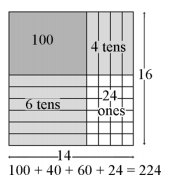 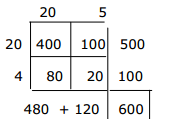 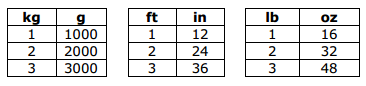 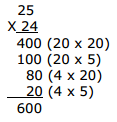 